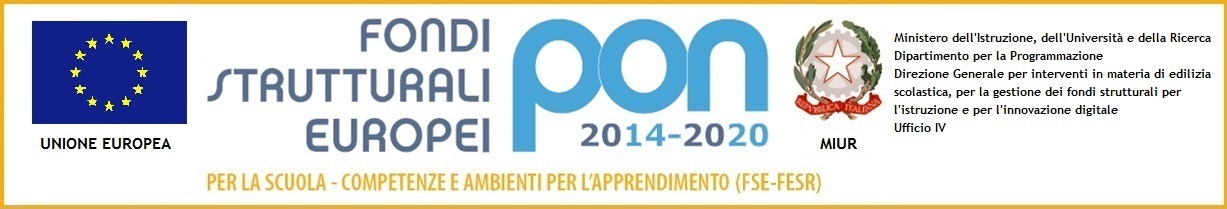 Al Dirigente scolastico dell’ITE “A.Gallo”Via dell’Archeologia,  91  c.a.p. 81031  Aversa (CE)Fondi Strutturali EuropeiProgramma Operativo Nazionale “Per la scuola “Competenze e ambienti per l’apprendimento” 2014/2020OGGETTO:	Istanza per il reclutamento di personale interno all’Istituzione Scolastica da impiegare in attività di Assistente AmministrativoAssistente TecnicoCollaboratore Scolastico 	a valere sul PNSD – Progetto con C.N. 10.8.4.A1-FSEPON-CA-2016-34CUP B39G16000430007ISTANZA DI PARTECIPAZIONEIl/La sottoscritto/a ____________________________________________________________nato/a  _____________________________ prov. _____________ il ____________________residente in _______________________________________________       prov.  _________via/Piazza________________________________________________ n. civ. ____________C. F. ______________________________________________________________________telefono____________________________________cell._____________________________e-mail personale_____________________________________________________________in servizio presso l'ITC "Gallo" in qualità di: ________________________________________presa visione del Bando prot. n. 5000/C44 del 09/07/2015, relativo al progetto con C.N. 10.8.4.A1-FSEPON-CA-2016-34C H I E D Edi partecipare all’affidamenti di incarichi orari nel suddetto progetto.Firma                        data _____________________   	______________________________________Istituto Tecnico Economico Statale “Alfonso Gallo”Indirizzi:      ■ Amministrazione, Finanza e Marketing           ■ TurismoC. F.: 81000710616 - Cod. Mecc.: CETD010003 -  Codice Univoco: UFWLRQ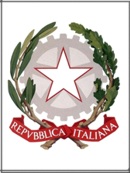 